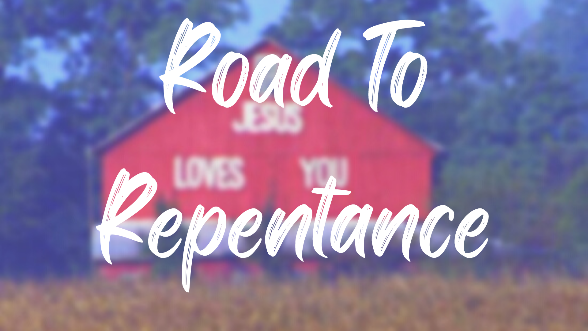 “Qualified” Study GuideRead Acts 22:4- 5; 19-20. What do these verses tell us about the light by which Paul saw the world? By what lights did you see the world before you came to Christ?Read Acts 22:6-16. Why do you think God did not simply punish Paul for all that he had done to the believers? Read Ephesians 2:4-10. How do these verses explain God’s mercy towards us and his purpose for us? In light of these verses, how are we all like Paul?  